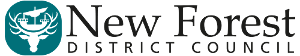 Air Quality StatementBefore completing this air quality statement, please refer to our Air Quality in new development Supplementary Planning Document available at: https://newforest.gov.uk/article/2934/Air-Quality-in-New-Development Applicant DetailsDevelopment DetailsAir quality mitigation measures to be included within developmentPlease refer to Appendix of the Air Quality SPD for relevant measures (attached)	Dust management assessment and planNotes:A dust management assessment and plan are only required for:Residential developments: of 10 or more units or with a site area greater than 0.5haand:a human receptor within 350m of the site boundary, ora human receptor within 50m of the construction vehicle routes (up to 500m from the site entrance)an ecological receptor within 50m of the site boundary, oran ecological receptor within 50m of the construction vehicle routes (up to 500m from the site entrance)Commercial developments: of more than 1000m2 of floor space or with a site area greater than 1haand:a human receptor within 350m of the site boundary, ora human receptor within 50m of the construction vehicle routes (up to 500m from the site entrance)an ecological receptor within 50m of the site boundary, oran ecological receptor within 50m of the construction vehicle routes (up to 500m from the site entrance)The Local Planning Authority reserves the right to request dust management assessments and plans outside of the above criteria.The requirement not to provide a dust management assessment and plan does not prohibit New Forest DC from taking enforcement action should dust from the development site result in a statutory nuisance. Relevant guidance documents:New Forest District Council Air Quality in new development Supplementary Planning document: https://newforest.gov.uk/article/2934/Air-Quality-in-New-Development Guidance on the assessment of dust from demolition and construction (Institute of Air Quality Management 2014): https://iaqm.co.uk/guidance/APPENDIX  – SUGGESTED MITIGATION MEASURESAn Air Quality Statement OR an Air Quality Assessment with a determined insignificant impact on local air quality.Development designed to reduce site user’s exposure to pollutants, such as:No kerbside developmentNo openable windows on domestic properties adjacent to emission release pointsInternal layout designed to reduce number of windows on elevations facing emission release points  No installation of solid fuel (wood or coal) domestic appliances or open fires to be provided at any propertyWhere provided, gas boilers shall meet the minimum standard of <40mgNOx/kWhPreference should be given to domestic heating systems that utilise low carbon heating technologies Development includes cycling / walking infrastructure Modal shift -encourage or require travel by vehicles other than the car including measures to improve public transport and promote useCar Clubs Cycling Hubs and corridors, including hire of bikes and E Bikes   Installation of an electric vehicle charge point at each property or implementation of an electric vehicle charging schemeImplementation of a travel plan for residential or commercial site users including documentation of public transport optionsPublic transport provisions provided / supplementedProvision of a delivery strategy (commercial development)Directions and signage – advertise and encourage vehicular travel to locations using alternative routes subject to the capacity and convenience of those alternative routes Low emission vehicles - use of low emission vehicles Green Infrastructure – Green networks and infrastructure, planting trees within or adjacent to development, use of green roofs and walls, biodiversity net gain in developments  Provide a fleet emission reduction strategy/low emission strategy, including low emission fuels and technologies, including ultra-low emission service vehicles. On larger scale development provide a range of facilities including retail and employment uses to reduce the need to travelPlanning reference (if known)Site AddressProposed DevelopmentApplicant / Agent DetailsDevelopment TypeDevelopment TypePlease TickNew residential development of up to 10 units or site less than 0.5ha, orNew residential development of up to 10 units or site less than 0.5ha, orCommercial development of 1,000m2 of floor space or site less than 1haCommercial development of 1,000m2 of floor space or site less than 1haOther development where the criteria * for an Air Quality Statement are met * see SPD Table 1 Step 2**AADT average daily traffic flowsLess than 500 AADT**  for light vehicles outside AQMA; less than 100 AADT light vehicles in or adjacent  to AQMA Other development where the criteria * for an Air Quality Statement are met * see SPD Table 1 Step 2**AADT average daily traffic flowsLess than 100 AADT ** for heavy  vehicles outside AQMA; less than 25 AADT heavy  vehicles in or adjacent  to AQMAMitigation measureDescriptionAdditional commentsBuilding control approval(internal use only)123DocumentIncluded (please tick)CommentsDust management assessmentDust management plan